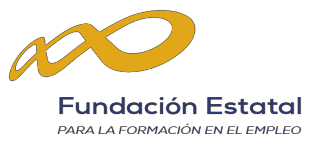 CONVOCATORIAPARALACONCESIÓN,CONCARGOAL EJERCICIOPRESUPUESTARIODE2018,DE SUBVENCIONESPÚBLICASPARALAEJECUCIÓNDEPROGRAMASDEFORMACIÓNDE ÁMBITOESTATAL, DIRIGIDOSPRIORITARIAMENTEALAS PERSONASOCUPADAS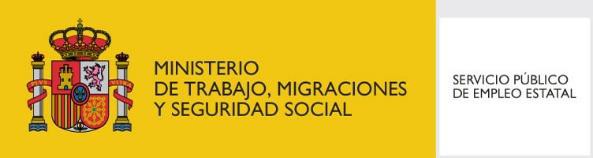 ANEXOISolicitudde ParticipaciónNº de Expediente     F181660AA  Sector al que se dirige el programa de formación: 	EDUCACION			Entidad solicitante del plan de formación: 	MUEVETE GESTION INTEGRAL SL					Acción Formativa (denominación y número): 	SSCEO110  DOCENCIA DE LA FORMACION PROFESIONAL PARA EL EMPLEO							OCUPACIÓN(ClasificaciónNacionaldeOcupaciones2011(CNO-11):	        	(En elcasodedesempleadoindicarla últimaocupación)(Sifuera necesario,requerirlaayudadelaentidad solicitantedelPrograma de Formaciónparacumplimentar este epígrafe)PARTICIPANTE:Ocupado.ConsignarCódigo(1):		Desempleado(DSP)Desempleadodelargaduración(**)(DSPLD)Cuidadorno profesional(CPN)(**)Personasinscritascomodemandantesenla oficinadeempleoalmenos 12mesesenlos18mesesanterioresa laselección.ENTIDADDONDETRABAJAACTUALMENTE:	TAMAÑODEEMPRESA:Inferiora 10  De 10a 49  De 50a99  De100a 249  250ymásSECTORDEACTIVIDADYCONVENIODEAPLICACIÓN	RazónSocial:	C.I.F.	DomiciliodelCentrodeTrabajo:	Localidad	C.P.	(1)   RelacióndeCódigos:RG Régimengeneral, FD Fijos discontinuosen periodosdeno ocupaciónRERegulacióndeempleoenperíodosdeno ocupación,AGP Régimen especialagrarioporcuenta propia,AGARégimen especialagrarioporcuentaajena,AURégimen especialautónomos,APAdministraciónPública, EHEmpleadohogar,DFTrabajadoresqueaccedanaldesempleoduranteelperiodoformativo,RLEtrabajadoresconrelacioneslaboralesdecarácterespecial queserecogenenelart.2delEstatutodelosTrabajadores,CESSTrabajadoresconconvenio especialconlaSeguridad Social,FDITrabajadoresatiempo parcialdecarácterindefinido(contrabajosdiscontinuos)ensusperiodosdenoocupación,TMRégimenespecialdelmar,CPMutualistasdeColegios Profesionalesnoincluidoscomoautónomos,OCTPTrabajadoresocupadosconcontratoatiempoparcial,OCTTrabajadoresocupadosconcontratotemporal.El abajofirmantedeclaraquelosdatosexpresadossecorrespondenconlarealidadyque enlapresenteconvocatoria,noparticipaenotraacciónformativadeigual contenidoala solicitada.Asimismo,alos efectosprevistosyconformealReglamento(UE)2016/679delParlamentoEuropeoydelConsejode 27deabrilde2016relativoala protecciónde laspersonasfísicasenloquerespectaaltratamiento dedatospersonalesyalalibrecirculacióndeestosdatosyporelquesederogalaDirectiva95/46/CE (Reglamento generaldeprotección dedatos),declaraymanifiesta antelaentidadbeneficiariaquedasuconsentimientoparaquesusdatosseantratadosporel Servicio PúblicodeEmpleoEstatal,ensucondición deresponsabledel tratamiento delos datospersonalesdelosdestinatariosydelaspersonasinvolucradasen lasaccionesformativasreguladasenlapresenteresolución,conlafinalidaddegestionarlastareasderivadasdelasolicitud,gestión,financiación,control,seguimiento y evaluaciónde éstas yensu casocederlosalosOrganismosprevistos,a efectosdecompletarsu gestión.Eltitulardelos datos tendráderechoasolicitarlaoposición,supresión,limitaciónen eltiempo,accesoasus datos,portabilidaddelos mismosyrectificaciónanteel responsabledel tratamiento,mediante notificaciónporescritodirigida al ServicioPúblicodeEmpleoEstatal sitoactualmenteenlacalleCondesa deVenaditon.º9 (28027-Madrid),directamenteoatravésdelaFundaciónEstatalparalaFormaciónenelEmpleo,ensucalidaddeencargadadeltratamientodelosdatos,dirigiéndose porescritoaéstaúltimaensusedesocial,sitaactualmenteenlacalleTorrelaguna,56(28027–Madrid),datos@fundae.es, enlostérminosdelanormativavigente.Fecha:		Firmadel/delatrabajador/a.DATOSDELPARTICIPANTE:1º.Apellido:2º.Apellido:Nombre:DirecciónLocalidad CPTfno.:Email:NIF: Nº.deafiliaciónalaSeguridadSocial:/Fechade nacimiento: Género: Discapacidad:SI     NODATOSDELPARTICIPANTE:1º.Apellido:2º.Apellido:Nombre:DirecciónLocalidad CPTfno.:Email:NIF: Nº.deafiliaciónalaSeguridadSocial:/Fechade nacimiento: Género: Discapacidad:SI     NOESTUDIOS(Indicar nivelmáximoalcanzado)0-Sintitulación.1-EducaciónPrimaria.22 -TítulodeGraduadoE.S.O./E.G.B.23 -CertificadosdeProfesionalidadNivel1.24 -CertificadosdeProfesionalidadNivel2.32 -Bachillerato.33 -Enseñanzasde FormaciónProfesionaldeGradoMedio.34 -EnseñanzasProfesionalesde Música-danza.38 -FormaciónProfesionalBásica.41 -CertificadosdeProfesionalidadNivel3.51 -Enseñanzasde FormaciónProfesionaldeGradoSuperior.61 -GradosUniversitariosde hasta240créditos.62 -DiplomadosUniversitarios.71 -GradosUniversitariosdemás240créditos.72 - Licenciadosoequivalentes.73 -MásteresoficialesUniversitarios.74 -EspecialidadesenCC.Salud(residentes).81 -DoctoradoUniversitario.OtratitulaciónPR-Carnetprofesional/ProfesionesReguladas.A1-Nivel deidiomaA1del MCER.A2-Nivel deidiomaA2del MCER.B1-Nivel deidiomaB1del MCER.B2-Nivel deidiomaB2del MCER.C1-Nivel deidiomaC1 del MCER.C2-Nivel deidiomaC2 del MCER.ZZ– Otra: (Especificar)………………………………………………………………..GRUPODECOTIZACIÓN01 – IngenierosyLicenciados02 – Ingenierostécnicos,PeritosyAyudantestitulados03 –Jefes administrativosydetaller04 –Ayudantesnotitulados05 –Oficialesadministrativos06 –Subalternos07 –Auxiliaresadministrativos08 –Oficialesdeprimeraysegunda09 –Oficialesdetercerayespecialistas10 –Trabajadoresmayoresde18años nocualificados11 –Trabajadoresmenoresde dieciochoañosCATEGORÍAPROFESIONALDirectivoMando IntermedioTécnicoTrabajadorcualificadoTrabajadordebajacualificación(*)(*)Grupos decotización 06,07, 09o10de laúltimaocupación.Enelcaso detratarse personas desempleadasaquellasquenoesténen posesióndeuncarnetprofesional,certificadode profesionalidad de nivel2o3, títulode formaciónprofesionalode una titulación universitaria.ÁREAFUNCIONAL(soloocupados)DirecciónAdministraciónComercialMantenimientoProducción